Publicado en España el 21/10/2020 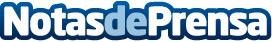 Adquiriendo nuevos hábitos para un estilo de vida saludable de la mano de Miguel CamarenaEl emprendedor y referente en el sector del veganismo, la salud y el deporte ofrece desde el lunes 26 de octubre el nuevo Reto Vegan and Fit: un entrenamiento gratuito y 'online' en el que los participantes podrán, en tan solo 7 días, sentar las bases para una transformación física y mentalDatos de contacto:Alex MedianoLioc Editorial+34672498824Nota de prensa publicada en: https://www.notasdeprensa.es/adquiriendo-nuevos-habitos-para-un-estilo-de Categorias: Internacional Nacional Nutrición Sociedad E-Commerce http://www.notasdeprensa.es